                                                       РЕСПУБЛИКА КРЫМ НИЖНЕГОРСКИЙ  РАЙОНАДМИНИСТРАЦИЯ ИЗОБИЛЬНЕНКСКОГО СЕЛЬСКОГО ПОСЕЛЕНИЯПОСТАНОВЛЕНИЕот 15.07. 2021 года                            с.Изобильное                                         № 46Об утверждении Порядка инвентаризации дворовых территорий, общественных территорий и земельных участков, находящихся в собственности (пользовании) юридических лиц и индивидуальных предпринимателей на территории Изобильненского сельского поселения Нижнегорского района Республики КрымРуководствуясь статьей 14 Федерального Закона от 06.10.2003 № 131- ФЗ «Об общих принципах организации местного самоуправления в Российской Федерации», в соответствии с Постановлением Правительства Российской Федерации от 10.02.2017 № 169 «Об утверждении Правил предоставления и распределения субсидий из федерального бюджета бюджетам субъектов Российской Федерации на поддержку государственных программ субъектов Российской Федерации и муниципальных программ формирования современной городской среды», приказом Министерства строительства и жилищно-коммунального хозяйства Российской Федерации от 06.04.2017 № 691/пр «Об утверждении методических рекомендаций по подготовке государственных программ субъектов Российской Федерации и муниципальных программ формирования современной городской среды в рамках реализации приоритетного проекта «Формирование комфортной городской среды» на 2018-2022 годы», Уставом муниципального образования Изобильненское сельское поселение Нижнегорского района Республики Крым, администрация Изобильненского сельского поселения ПОСТАНОВЛЯЕТ:1. Утвердить прилагаемый Порядок инвентаризации дворовых территорий, общественных территорий и земельных участков, находящихся в собственности (пользовании) юридических лиц и индивидуальных предпринимателей на территории Изобильненского сельского поселения Нижнегорского района Республики Крым, согласно приложению № 1.2. Утвердить график проведения инвентаризации дворовых территорий, общественных территорий и земельных участков, находящихся в собственности (пользовании) юридических лиц и индивидуальных предпринимателей на территории Изобильненского сельского поселения Нижнегорского района Республики Крым, согласно приложению № 2.3. Утвердить Положение о муниципальной инвентаризационной комиссии по проведению инвентаризации дворовых территорий, общественных территорий и земельных участков, находящихся в собственности (пользовании) юридических лиц и индивидуальных предпринимателей на территории Изобильненского сельского поселения Нижнегорского района Республики Крым, согласно приложению № 3.4. Утвердить состав комиссий по проведению инвентаризации дворовых территорий, общественных территорий и земельных участков, находящихся в собственности (пользовании) юридических лиц и индивидуальных предпринимателей на территории Изобильненского сельского поселения Нижнегорского района Республики Крым, согласно приложению №4.     5. Опубликовать (обнародовать) данное постановление путем размещения его на информационном стенде в здании администрации Изобильненского сельского поселения Нижнегорского района Республики Крым по адресу: с. Изобильное пер.Центральный,15.     6. Настоящее постановление вступает в силу после опубликования (обнародования).     7. Контроль за исполнением настоящего постановления оставляю за собой.Председатель Изобильненского сельского совета-глава администрации сельского поселения                                Л.Г.НазароваПриложение №1к постановлению администрации Изобильненского сельского поселения Нижнегорского района Республики Крым№ 46 от 15 июля 2021г. ПОРЯДОКинвентаризации дворовых территорий, общественных территорий и земельных участков, находящихся в собственности (пользовании) юридических лиц и индивидуальных предпринимателей на территории Изобильненского сельского поселения Нижнегорского района Республики Крым1. Общие положения1.1. Настоящий Порядок инвентаризации дворовых территорий, общественных территорий  и земельных участков, находящихся в собственности (пользовании) юридических лиц и индивидуальных предпринимателей на территории Изобильненского сельского поселения Нижнегорского района Республики Крым разработан в соответствии с постановлением Правительства Российской Федерации от 10 февраля 2017 года №169 «Об утверждении Правил предоставления и распределения субсидий из федерального бюджета бюджетам субъектов Российской Федерации на поддержку государственных программ субъектов Российской Федерации и муниципальных программ формирования современной городской среды», приказом Министерства строительства и жилищно-коммунального хозяйства Российской Федерации от 6 апреля 2017 года №691/пр «Об утверждении методических рекомендаций по подготовке государственных программ субъектов Российской Федерации и муниципальных программ формирования современной городской среды в рамках реализации приоритетного проекта «Формирование комфортной городской среды» на 2018-2022 годы» и устанавливает требования к проведению инвентаризации, в целях разработки муниципальных программ «Формирование совместной городской среды» на 2018-2022 годы и устанавливает требования к проведению инвентаризации территории муниципального образования Республики Крым соответствующего функционального значения (площадей, набережных, улиц, пешеходных зон, скверов, парков, иных территорий) (далее общественная территория), территорий, прилегающим к многоквартирным домам, с расположенными на них объектами для обслуживания и эксплуатации таких домов, и элементами благоустройства этих территорий, в том числе парковками (парковочными местами), тротуарами и автомобильными дорогам, включая автомобильные дороги, образующие проезды к территориям, прилегающим к многоквартирным домам (далее - дворовые территории).1.2. Инвентаризации дворовых территорий, общественных территорий и земельных участков, находящихся в собственности (пользовании) юридических лиц и индивидуальных предпринимателей на территории Изобильненского сельского поселения Нижнегорского района Республики Крым осуществляется органами местного самоуправления городских округов, городских и сельских поселений Республик Крым в состав которых входят населенные пункты с численностью свыше 1000 человек (далее - органы местного самоуправления).1.3. Основными целями инвентаризации является оценка текущего состояния сферы благоустройства на территории Изобильненского сельского поселения Нижнегорского района Республики Крым, в том числе определения перечня дворовых и общественных территорий, требующих благоустройства. Инвентаризация проводится путем натурного обследования территории и расположенных на ней элементов благоустройства.2. Порядок проведения инвентаризации2.1. Инвентаризация проводится в соответствии с графиком, утвержденным администрацией Изобильненского сельского поселения Нижнегорского района Республики Крым.2.2. График не позднее 5 рабочих дней с момента утверждения размещается на официальном сайте администрации Изобильненского сельского поселения Нижнегорского района Республики Крым в информационно-телекоммуникационной сети «Интернет», в местных средствах массовой информации муниципального образования и доводится до управляющих организаций, товариществ собственников жилья (далее – ТСЖ).2.3. Информация о датах проведения инвентаризации дворовых территорий размещается на информационных досках многоквартирных жилых домов (далее – МКД), местах общего пользования индивидуальной застройки не менее чем за 5 рабочих дней до даты инвентаризации.2.4. Инвентаризация осуществляется комиссией, созданной администрацией Изобильненского сельского поселения Нижнегорского района Республики Крым.2.5. В состав комиссии по инвентаризации дворовых территорий включаются: -представители собственников помещений в МКД, уполномоченные на участие в работе комиссии решением общего собрания собственников;-представители организаций, осуществляющих управление МКД, территории которых подлежат Инвентаризации;-лица либо представители лиц, в чьем ведении (на правах собственности, пользования, аренды и т.п.) находятся территории;-иные заинтересованные лица.2.6. В состав комиссии по инвентаризации общественных территорий включаются:-представители органа местного самоуправления;-иные заинтересованные лица.2.7. Инвентаризация проводится путем натурного обследования территорий и расположенных на ней элементов.2.8. К работе комиссии по инвентаризации дворовых и общественных территорий могут привлекаться граждане, представители общественных организаций (объединений) и хозяйствующих субъектов, объекты которых, расположены в границах территорий подлежащих инвентаризации.2.9. Состав комиссии по инвентаризации дворовых территорий, общественных территорий и земельных участков, находящихся в собственности (пользовании) юридических лиц и индивидуальных предпринимателей на территории Изобильненского сельского поселения Нижнегорского района Республики Крым утверждается в порядке, определяемом администрацией Изобильненского сельского поселения Нижнегорского района Республики Крым.2.10. По итогам проведения инвентаризации составляется Паспорт благоустройства обследуемой территории (далее-Паспорт) по форме, утвержденной администрацией Изобильненского сельского поселения Нижнегорского района Республики Крым (Приложение № 1).2.11. Паспорта формируются с учетом следующих особенностей: - не допускается пересечение границ территорий, указанных в Паспортах;-не допускается установление границ территорий, указанных в Паспортах территорий, приводящее к образованию неучтенных объектов;-инвентаризация дворовой территории, прилегающей к двум и более МКД оформляется единым паспортом с указанием перечня прилегающих МКД;- в случае примыкания внутриквартального проезда к дворовой территории необходимо включать данный внутриквартальный проезд в состав Паспорта, разрабатываемого на дворовую территорию;- в Паспорт, находящийся в ведении юридических лиц и индивидуальных предпринимателей территории, включается информация об объектах недвижимого имущества, объектах незавершенного строительства, их состоянии.2.12. Копия паспорта соответствующей территории передается в управляющую организацию, ТСЖ. Другим заинтересованным лицам копия Паспорта выдается по письменному запросу.2.13. По итогам инвентаризации администрацией муниципального образования составляется паспорт благоустройства территории населенного пункта по форме (Приложение № 2)2.14. Последующая актуализация Паспортов территории проводится не реже одного раза в 5 лет с момента проведения предыдущей инвентаризации.2.15. Лица, в чьем ведении находятся территории (управляющие организации, ТСЖ, администрация Изобильненского сельского поселения Нижнегорского района Республики Крым при непосредственном управлении МКД и иные заинтересованные лица), обязаны не позднее 30 (тридцати) календарных дней с момента изменения состояния территории, обратиться в администрацию Изобильненского сельского поселения Нижнегорского района Республики Крым с заявлением о включении территории в график инвентаризации на текущий год.Приложение №1к порядку инвентаризации дворовых территорий, общественных территорий и земельных участков, находящихся в собственности (пользовании) юридических лиц и индивидуальных предпринимателей на территории Изобильненского сельского поселения Нижнегорского района Республики КрымПАСПОРТблагоустройства дворовой территориипо состоянию на _________________1.Общие сведения о территории благоустройства*  - при образовании дворовой территории земельными участками нескольких МКД в пунктах 1.1. и 1.2. указываются данные для каждого МКД.** - благоустроенной считается территория, обеспеченная твердым покрытием, позволяющим комфортное передвижение по основным пешеходным коммуникациям в любое время года и в любую погоду, освещением, игровым оборудованием для детей возрастом до пяти лет и набором урн, скамеек, озеленением, оборудованными площадками для сбора твердых коммунальных отходов.Продолжение приложения №1 2.Характеристика благоустройстваПриложение:Схема земельного участка территории с указанием ее размеров и границ, размещением объектов благоустройства на _____ л.Дата проведения инвентаризации: «___»_____________ 20___г.Ф.И.О., должности и подписи членов комиссии:____________________                ________________                /_____________/       (организация, должность)                                                (подпись)                                                            (Ф.И.О.)____________________                ________________                /_____________/       (организация, должность)                                                (подпись)                                                            (Ф.И.О.)____________________                ________________                /_____________/       (организация, должность)                                                (подпись)                                                            (Ф.И.О.)____________________                ________________                /_____________/       (организация, должность)                                                (подпись)                                                            (Ф.И.О.)____________________                ________________                /_____________/       (организация, должность)                                                (подпись)                                                            (Ф.И.О.)УТВЕРЖДАЮПредседатель Изобильненского сельского совета – глава администрации Изобильненского сельского поселения _____________________ ПАСПОРТблагоустройства общественной территориипо состоянию на _________________1.Общие сведения о территории благоустройства* - парк, сквер, центральная улица, площадь, набережная и т.д.** - благоустроенной считается территория, обеспеченная твердым покрытием, позволяющим комфортное передвижение по основным пешеходным коммуникациям в любое время года и в любую погоду, освещением, игровым оборудованием для детей возрастом до пяти лет и набором урн, скамеек, озеленением, оборудованными площадками для сбора твердых коммунальных отходов.*** - под удобным пешеходным доступом понимается возможность для пользователя площадки дойти до нее по оборудованному твердым покрытием и освещенному маршруту в течение не более чем пяти минут.2.Характеристика благоустройстваПриложение:Схема земельного участка территории с указанием ее размеров и границ, размещением объектов благоустройства на _____ л.Дата проведения инвентаризации: «___»_____________ 20___г.Ф.И.О., должности и подписи членов комиссии:____________________                ________________                /_____________/       (организация, должность)                                                (подпись)                                                            (Ф.И.О.)____________________                ________________                /_____________/       (организация, должность)                                                (подпись)                                                            (Ф.И.О.)____________________                ________________                /_____________/       (организация, должность)                                                (подпись)                                                            (Ф.И.О.)____________________                ________________                /_____________/       (организация, должность)                                                (подпись)                                                            (Ф.И.О.)____________________                ________________                /_____________/       (организация, должность)                                                (подпись)                                                            (Ф.И.О.)УТВЕРЖДАЮПредседатель Изобильненского сельского совета – глава администрации Изобильненского сельского поселения _____________________ ПАСПОРТблагоустройства территорий индивидуальной жилой застройки и территорий в ведении юридических лиц и индивидуальных предпринимателей по состоянию на _________________Общие сведения о территории благоустройства* Благоустроенной считается территория, обеспеченная твердым покрытием, позволяющим комфортное передвижение по основным пешеходным коммуникациям в любое время года и в любую погоду, освещением, игровым оборудованием для детей возрастом до пяти лет и набором урн, скамеек, озеленением, оборудованными площадками для сбора твердых коммунальных отходов.2.Характеристика благоустройстваПриложение:Схема земельного участка территории с указанием ее размеров и границ, размещением объектов благоустройства на _____ л.Дата проведения инвентаризации: «___»____________ 20___г.Ф.И.О., должности и подписи членов инвентаризационной комиссии:____________________                ________________                /_____________/       (организация, должность)                                                (подпись)                                                            (Ф.И.О.)____________________                ________________                /_____________/       (организация, должность)                                                (подпись)                                                            (Ф.И.О.)____________________                ________________                /_____________/       (организация, должность)                                                (подпись)                                                            (Ф.И.О.)____________________                ________________                /_____________/       (организация, должность)                                                (подпись)                                                            (Ф.И.О.)____________________                ________________                /_____________/       (организация, должность)                                                (подпись)                                                            (Ф.И.О.)Приложение №2к порядку инвентаризации дворовых территорий, общественных территорий и земельных участков, находящихся в собственности (пользовании) юридических лиц и индивидуальных предпринимателей на территории Изобильненского сельского поселения Нижнегорского района Республики КрымПАСПОРТблагоустройства населенного пункта___________________________________________(наименование населенного пункта)по состоянию на _________________1.Дворовые территории2.Общественные территории3.Территории индивидуальной жилой застройки4.Территории в ведении юридических лиц и индивидуальных предпринимателей* - благоустроенной считается территория, обеспеченная твердым покрытием, позволяющим комфортное передвижение по основным пешеходным коммуникациям в любое время года и в любую погоду, освещением, игровым оборудованием для детей возрастом до пяти лет и набором необходимой урн, скамеек, озеленением, оборудованными площадками для сбора твердых коммунальных отходов.** - под удобным пешеходным доступом понимается возможность для пользователя площадки дойти до нее по оборудованному твердым покрытием и освещенному маршруту в течение не более чем пяти минут.                                                                                   Приложение № 2к постановлению администрации Изобильненского сельского поселения Нижнегорского района Республики Крым                                                                                   № 46 от 15 июля 2021г.  Графикпроведения инвентаризации дворовых и общественных территорий на территории Изобильненского сельского поселения Нижнегорского района Республики Крым                                                                                   Приложение №3к постановлению администрации Изобильненского сельского поселения Нижнегорского района Республики Крым                                                                                   № 46 от 15 июля 2021г. ПОЛОЖЕНИЕо муниципальной инвентаризационной комиссии по проведению инвентаризации дворовых территорий, общественных территорий и земельных участков, находящихся в собственности (пользовании) юридических лиц и индивидуальных предпринимателей на территории Изобильненского сельского поселения Нижнегорского района Республики Крым1. Общие положения1.1 Настоящее положение о муниципальной инвентаризационной комиссии по проведению инвентаризации дворовых территорий, общественных территорий  и земельных участков, находящихся в собственности (пользовании) юридических лиц и индивидуальных предпринимателей на территории Изобильненского сельского поселения Нижнегорского района Республики Крым (далее - Положение) разработано в соответствии с Уставом муниципального образования Изобильненское сельское поселение Нижнегорского района Республики Крым и определяет компетенцию, порядок формирования и деятельность муниципальной инвентаризационной комиссии по проведению инвентаризации благоустройства дворовых территорий и общественных мест Изобильненского сельского поселения Нижнегорского района Республики Крым, нуждающихся в благоустройстве (далее - инвентаризационная комиссия).1.2. Инвентаризационная комиссия является постояннодействующим коллегиальным органом, созданным при администрации Изобильненского сельского поселения Нижнегорского района Республики Крым для проверки фактического наличия имущества, учета, картографирования, определения и оценки текущего (качественного и количественного) состояния благоустройства дворовых и общественных территорий, а также потребности в работах по благоустройству указанных территорий.1.3. В своей деятельности инвентаризационная комиссия руководствуется Конституцией Российской Федерации, федеральными законами, указами и распоряжениями Президента Российской Федерации, постановлениями и распоряжениями Правительства Российской Федерации, нормативными правовыми актами администрации Изобильненского сельского поселения Нижнегорского района Республики Крым, а также настоящим Положением.2. Порядок формирования состава инвентаризационной комиссии2.1. Инвентаризационная комиссия формируется из представителей органов местного самоуправления Изобильненского сельского поселения Нижнегорского района Республики Крым, представителей многоквартирных домов и иных лиц.2.2. Состав инвентаризационной комиссии формируется в количестве 5 членов. Персональный состав утверждается нормативным правовым актом администрации Изобильненского сельского поселения Нижнегорского района Республики Крым.2.3. Инвентаризационная комиссия состоит из председателя, заместителя председателя комиссии, секретаря и иных членов инвентаризационной комиссии.2.4. Члены инвентаризационной комиссии исполняют свои обязанности на общественных началах.3. Основные задачи и функции инвентаризационной комиссии3.1. Основными задачами инвентаризационной комиссии являются:а) организация и проведение инвентаризации дворовых и общественных территорий;б) обеспечение актуализации данных работы инвентаризационной комиссии;в) повышение эффективности деятельности администрации Изобильненского сельского поселения Нижнегорского района Республики Крым в сфере благоустройства;г) осуществление контроля за реализацией решений инвентаризационной комиссии.3.2. Инвентаризационная комиссия для выполнения возложенных на неё основных задач выполняет следующие функции:а) осуществляет инвентаризацию путем натурного обследования территории и расположенных на ней элементов благоустройства;б) организует инвентаризацию благоустройства дворовой территории в отношении МКД расположенного на территории муниципального образования, при условии, что МКД не включен в Градостроительный план, государственные и (или) муниципальные программы, предусматривающие мероприятия по переселению и сносу МКД, за счет средств федерального, областного или местных бюджетов;в) по результатам инвентаризации благоустройства дворовой территории составляет паспорт благоустройства дворовой территории;г) организует инвентаризацию благоустройства общественной территории, расположенной на территории муниципального образования, в том числе являющейся объектом муниципального имущества муниципального образования;д) по результатам инвентаризации благоустройства общественной территории составляет паспорт благоустройства общественной территории;е) обеспечивает актуализацию паспортов дворовой и общественной территорий в период 2018-2022 годов.и) осуществляет иные функции во исполнение возложенных на инвентаризационную комиссию основных задач.4. Организация деятельности инвентаризационной комиссии4.1. Основной формой деятельности инвентаризационной комиссии является заседание.4.2. Заседания инвентаризационной комиссии проводятся по мере необходимости, но не реже одного раза в месяц. Заседание инвентаризационной комиссии считается правомочным, если в нем участвует более половины от общего числа её членов. Заседание инвентаризационной комиссии ведет председатель инвентаризационной комиссии.4.3. Результатом инвентаризации является протокол, который подписывается председателем инвентаризационной комиссии и секретарем, и передается вместе с паспортами благоустройства территорий в администрацию Изобильненского сельского поселения Нижнегорского района Республики Крым.4.4. Председатель инвентаризационной комиссии:а) представляет инвентаризационную комиссию в органах государственной власти, органах местного самоуправления, общественных объединениях и организациях;б) определяет приоритетные направления деятельности инвентаризационной комиссии, организует работу инвентаризационной комиссии и председательствует на её заседаниях;в) подписывает протоколы заседаний и другие документы инвентаризационной комиссии;г) формирует при участии членов инвентаризационной комиссии и утверждает план работы, повестку заседания инвентаризационной комиссии и состав иных лиц, приглашаемых на заседание инвентаризационной комиссии;е) решает иные вопросы в установленной сфере деятельности инвентаризационной комиссии.4.5. Секретарь инвентаризационной комиссии:а) готовит проект повестки дня заседания инвентаризационной комиссии и проект протокола заседания инвентаризационной комиссии;б) организует текущую деятельность инвентаризационной комиссии и координирует деятельность её членов;в) информирует членов инвентаризационной комиссии о времени, месте и повестке дня заседания инвентаризационной комиссии, а также об утвержденных планах работы инвентаризационной комиссии;г) осуществляет контроль за исполнением протокольных решений инвентаризационной комиссии;д) решает иные вопросы по поручению инвентаризационной комиссии;В случае отсутствия секретаря инвентаризационной комиссии его обязанности исполняет один из членов инвентаризационной комиссии по поручению инвентаризационной комиссии.4.6. Члены инвентаризационной комиссии:а) участвуют в мероприятиях, проводимых инвентаризационной комиссией, а также в подготовке материалов по рассматриваемым вопросам;б) вносят предложения по формированию повестки дня заседаний инвентаризационной комиссии;в) высказывают свое мнение по существу обсуждаемых вопросов на заседании инвентаризационной комиссии;г) обладают равными правами при обсуждении вопросов и голосовании на заседании инвентаризационной комиссии.4.7. По приглашению инвентаризационной комиссии при осмотре дворовой территории МКД могут присутствовать собственники помещений в МКД или их представители, лица, ответственные за управление и содержание общего имущества МКД и иные лица по согласованию с председателем комиссии.4.8. Организационно-техническое сопровождение деятельности инвентаризационной комиссии обеспечивает администрация Изобильненского сельского поселения Нижнегорского района Республики Крым.                                                                                   Приложение №4к постановлению администрации Изобильненского сельского поселения Нижнегорского района Республики Крым                                                                                   № 46 от 15 июля 2021г. Составкомиссии по проведению инвентаризации дворовых территорий, общественных территорий  и земельных участков, находящихся в собственности (пользовании) юридических лиц и индивидуальных предпринимателей на территории Изобильненского сельскогопоселения Нижнегорского района Республики КрымУТВЕРЖДАЮПредседатель Изобильненского сельского совета – глава администрации Изобильненского сельского поселения ___________________ № п/пНаименование показателяЗначение показателя.1.Адрес многоквартирного жилого дома* 1.2.Кадастровый номер земельного участка (дворовой территории)*1.3.Численность населения, проживающего в пределах территории благоустройства, чел.1.4.Общая площадь территории, кв. м1.5.Оценка уровня благоустроенности территории (благоустроенная/ не благоустроенная) **№п/пНаименование показателяЕд. изм.Значение показателяПримечание123451Требует ремонта дорожное покрытиеда/нет2Наличие парковочных местда/нет3Наличие достаточного освещения территориида/нет4Наличие площадок (детских, спортивных, для отдыха и т.д.)- количествоед.- площадькв. м5Наличие оборудованной контейнерной площадки (выделенная)ед.6Достаточность озеленения (газонов, кустарников, деревьев, цветочного оформления)да/нет7Характеристика освещения:- количествоед.- достаточностьда/нет8Наличие приспособлений для маломобильных групп населения (опорных поручней, специального оборудования на детских и спортивных площадках; спусков, пандусов для обеспечения беспрепятственного перемещения)да/нет№ п/пНаименование показателяЗначение показателя1Вид территории*2Адрес местонахождения территории3Кадастровый номер земельного участка (дворовой территории)4Здания, строения, сооружения, объекты жилищного фонда, расположенные в пределах территории5Общая площадь территории, кв. м6Оценка уровня благоустроенности территории (благоустроенная/ не благоустроенная) **7Численность населения, имеющего удобный пешеходный доступ к основным площадкам территории, чел.***№ п/пНаименование показателяЕд. изм.Значение показателяПримечание11234511Требует ремонта дорожное покрытие проезжих частейда/нет22Требует ремонта дорожное покрытие пешеходных дорожек, тротуаровда/нет23Наличие достаточного освещения территорийда/нет24Наличие площадок (детских, спортивных, для отдыха и т.д.)- количествоед.- площадькв. м55Наличие оборудованной  контейнерной площадки (выделенная)ед.66Достаточность озеленения (газонов, кустарников, деревьев, цветочного оформления)да/нет77Наличие достаточного количества малых архитектурных формда/нет88Необходимо установить:- игровое оборудованиеед.- спортивное оборудованиеед.- светильникиед.- скамьиед.- урныед.89Характеристика освещения:- количествоед.- достаточностьда/нет110Наличие приспособлений для маломобильных групп населения (опорных поручней, специального оборудования на детских и спортивных площадках; спусков, пандусов для обеспечения беспрепятственного перемещения)да/нет№ п/пНаименование показателяЗначение показателя11Наименование (вид) территории22Адрес местонахождения территории33Кадастровый номер земельного участка44Численность населения, проживающего в пределах территории, чел.55Общая площадь территории, кв. м66Оценка уровня благоустроенности территории (благоустроенная/ не благоустроенная)*77Соответствие внешнего вида ИЖС правилам благоустройства№ п/пНаименование показателяЕд. изм.Значение показателяПримечание123451.Требует ремонта дорожное покрытие проезжих частейда/нет2.Требует ремонта дорожное покрытие пешеходных дорожек, тротуаровда/нет3.Наличие достаточного освещения территорийда/нет4.Наличие площадок (детских, спортивных, для отдыха и т.д.)- количествоед.- площадькв. м5.Наличие оборудованной  контейнерной площадки (выделенная)ед.6.Достаточность озеленения (газонов, кустарников, деревьев, цветочного оформления)да/нет7.Наличие достаточного количества малых архитектурных формда/нет8.Необходимо установить:- игровое оборудованиеед.- спортивное оборудованиеед.- светильникиед.- скамьиед.- урныед.9.Характеристика освещения:- количествоед.- достаточностьда/нет10.Наличие приспособлений для маломобильных групп населения (опорных поручней, специального оборудования на детских и спортивных площадках; спусков,пандусов для обеспечения беспрепятственного перемещения)да/нетУТВЕРЖДАЮПредседатель Изобильненского сельского совета – глава администрации Изобильненского сельского поселения _____________________ №п/пНаименование показателяЕд. изм.Количество123411Количество территорий:- всегоед.- полностью благоустроенныхед.12Доля благоустроенных дворовых территорий от общего количества дворовых территорий%13Количество МКД на территориях:- всегоед.- на благоустроенных территорияхед.14Общая численность населения муниципального образованиятыс. чел.15Численность населения, проживающих в жилом фонде с благоустроенными дворовыми территориямитыс. чел.16Доля населения благоустроенными дворовыми территориями от общей численности населения в населенном пункте%17Площадь территорий:- общая площадькв. м- площадь благоустроенных территорийкв. м18Количество и площадь площадок на дворовых территориях:- детская площадкаед. /кв. м- спортивная площадкаед. /кв. м- контейнерная площадка (выделенная)ед. /кв. м№п/пНаименование показателяЕд. изм.Количество12342Количество территорий всего, из них:ед.- территории массового отдыха населения (парки, скверы и т.п.)ед.- наиболее посещаемые муниципальные территории общего пользования (центральные улицы, аллеи, площади и другие)ед.3Количество благоустроенных общественных территорий всего, из них:ед.- территории массового отдыха населения (парки, скверы и т.п.)- наиболее посещаемые муниципальные территории общего пользования (центральные улицы, аллеи, площади и другие)4Доля благоустроенных территорий от общего количества общественных территорий%5Общая численность населения муниципального образованиятыс. чел.6Численность населения, имеющего удобный пешеходный доступ к основным площадкам общественных территорий, чел.тыс. чел.7Доля населения, имеющего удобный пешеходный доступ к основным площадкам общественных территорий**%8Площадь территорий всего, из них:кв. м- территории массового отдыха населения (парки, скверы и т.п.)кв. м- наиболее посещаемые муниципальные территории общего пользования (центральные улицы, аллеи, площади и другие)кв. м9Площадь благоустроенных территорий всего, их них:кв. м- территории массового отдыха населения (парки, скверы и т.п.)кв. м- наиболее посещаемые муниципальные территории общего пользования (центральные улицы, аллеи, площади и другие)кв. м10Количество площадок, специально оборудованных для отдыха, общения и проведения досуга разными группами населения (спортивные площадки, детские площадки, площадки для выгула собак и другие)ед.11Площадь площадок, специально оборудованных для отдыха, общения и проведения досуга разными группами населения (спортивные площадки, детские площадки, площадки для выгула собак и другие)кв. м12Площадь благоустроенных общественных территорий, приходящихся на 1 жителякв. м на
1 жителя№ п/пНаименование показателяЕд. изм.Количество12341.Площадь территорий застройки ИЖС:- общая площадькв. м- площадь благоустроенных территорийкв. м2Доля благоустроенных территорий%3Доля территорий с ИЖС, внешний вид которых соответствует правилам благоустройства%№ п/пНаименование показателяЕд. изм.Количество12341Площадь территорий в ведении юридических лиц и индивидуальных предпринимателей- общая площадькв. м- площадь благоустроенных территорийкв. м2Доля благоустроенных территорий%3Доля территорий с внешнем видом зданий, строений и сооружений, соответствующим правилам благоустройства%№п/пНаименование объекта, адресНаименование мероприятияДата проведенияИсполнитель123451МКД с. Изобильное, ул. Юбилейная, д.9;Инвентаризация дворовых территорий16.07.2021г.Администрация Изобильненского сельского поселения2- парковая зона с. Изобильное, ул. Юбилейная,2а;- общественная территория, с. Изобильное, ул. Юбилейная,13;Инвентаризация общественных территорий19.07.2021г.Администрация Изобильненского сельского поселения            Секретарь комиссии: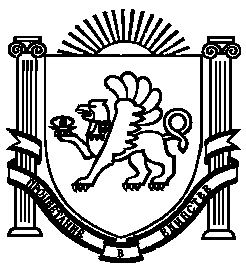 